TERMO DE RESPONSABILIDADEEu, ____________________________________________________,  nome social__________________________________________convocado(a) para exercer o cargo de Professor(a), na Secretaria Municipal de Educação, com base na Lei Complementar n. 190, de 22 de dezembro de 2011, arts n. 292, parágrafo único, n. 293, incisos I, III, IV e parágrafo 1º, e ns.  296, tendo atendido todas as exigências legais, assumo o compromisso de bem desempenhar as funções do cargo, bem como os deveres estabelecidos na forma da legislação pertinente em vigor, em especial os dispositivos constantes no Estatuto dos Servidores Públicos Municipais e os princípios constitucionais de legalidade, moralidade, publicidade e eficiência, sob as penas da Lei.Responsabilizo-me, ainda, caso haja interesse em revogar a minha convocação, comunicar a chefia imediata, com antecedência mínima de 05 (cinco) dias úteis.Campo Grande-MS, ____de ________________de ________.___________________________________________Assinatura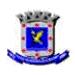 PREFEITURA MUNICIPAL DE CAMPO GRANDESecretaria Municipal de AdministraçãoCNPJ: 03.501.509/001-06TERMO DE RESPONSABILIDADECONVOCAÇÃO DE PROFESSOR2021